{Блок.Заголовок}                                              Конфиденциальное резюме кандидата{Блок.Фото}[ФОТО]{/Блок.Фото}{Блок.ФИО} [ФИО] {/Блок.ФИО}{Блок.Заказчик}[Заказчик]{/Блок.Заказчик}{Блок.ОжидаемаяДолжность} [ОжидаемаяДолжность] {/Блок.ОжидаемаяДолжность }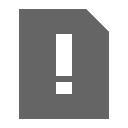 Личная информация{/Блок.Заголовок}{Блок.Образование}Образование{Строка.Образование}{/Строка.Образование}{/Блок.Образование}{Блок.МестоРаботы}Опыт работы{Строка.МестоРаботы}{/Строка.МестоРаботы}{/Блок.МестоРаботы}КомпенсацияДополнительная информация Город рождения / проживания[Проживание]Языки: Русский – родной,Английский – свободно (Advanced level, TOEFL 102 балла из 120)[Языки]Гражданство:[Гражданство]Дата рождения:[ДатаРождения][ГодОбразования][ОбразовательноеУчреждение] [Специальность][Направление][ДокументОкончания][ПериодРаботы][НазваниеКомпании][Должность][Обязанности]Компенсация на текущем месте работы0 руб. после уплаты налоговПожелание от 0 руб.  после уплаты налоговСемейное положение/дети:	Женат, дочь 2008 г.р., сын 2015 г.р.